План-конспект занятияпедагога дополнительного образования Агапова Т.Г. за Берестневу Светлану АндреевнуОбъединение «Современные танцы»Программа – «Современные танцы»Группа – 01-73, 01-74. Дата проведения: -16.12.2023.Время проведения: 10:30-12:00, 12:10-13:40Тема занятия: «Общеукрепляющие и развивающие упражнения под музыку»          Цель занятия: – развитие общей музыкальности;– формирование у обучающихся основных двигательных умений и навыков, необходимых для занятий классическим, народно - сценическим танцем, а также развитие творческих способностей обучающихся.– формирование танцевальных умений и навыков в соответствии с программными требованиями.Ход занятия.Вводная часть.Отработка движений:       - Разминка: повороты головы, движения для плечевого пояса, танцевальные элементы, наклоны корпуса, движения для рук, прыжки на месте и в продвижении, бег с захлёстом, восстановление дыхания.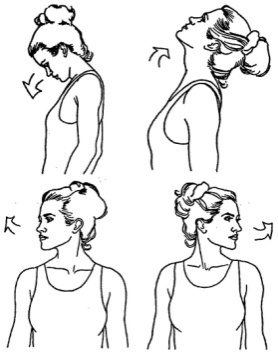 Партерный экзерсис- Постановка корпуса, упражнение на коврике.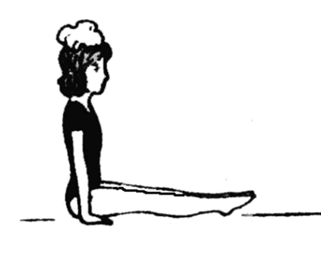      - Складочка: вперед, к правой ноге и к левой.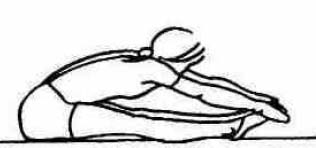      - Упражнение «Бабочка».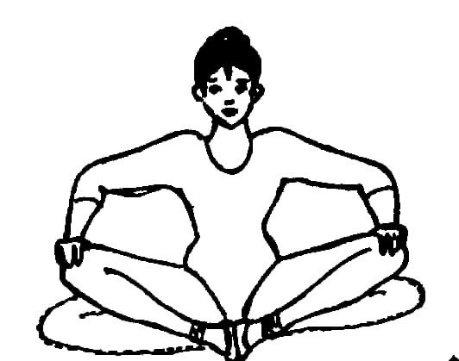     - Упражнение «Березка»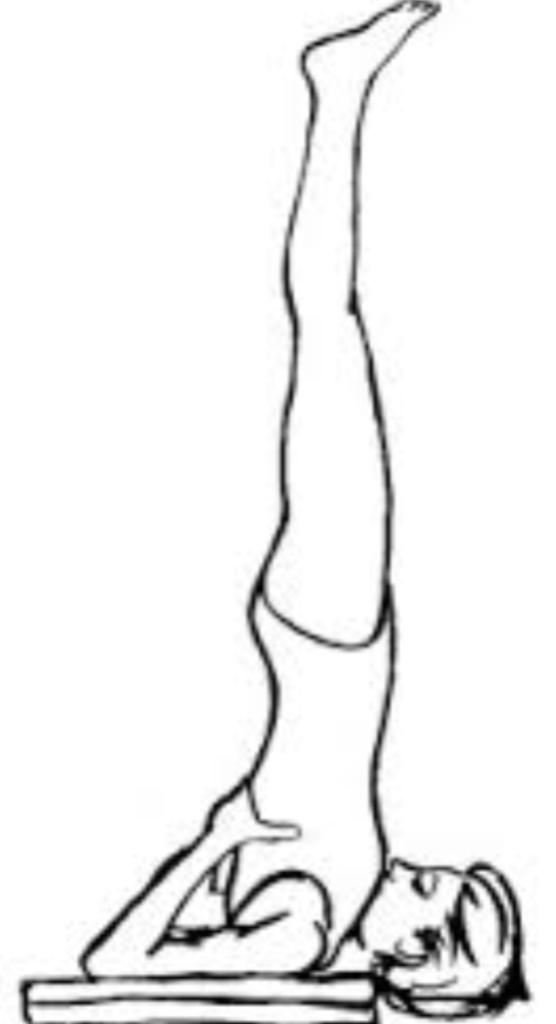        - Упражнение «Мостик»  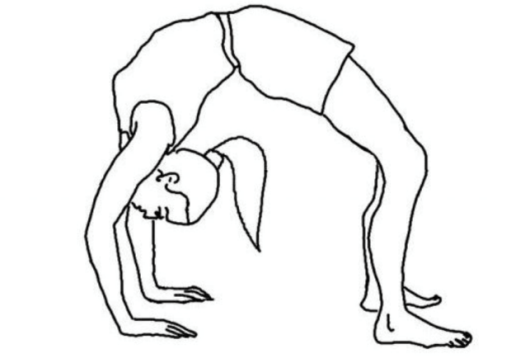        - Упражнение «Коробочка».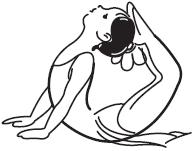      - Упражнение «Корзиночка».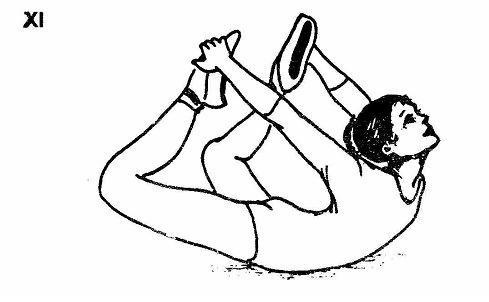      - Шпагаты на правую ногу, на левую ногу и поперечный.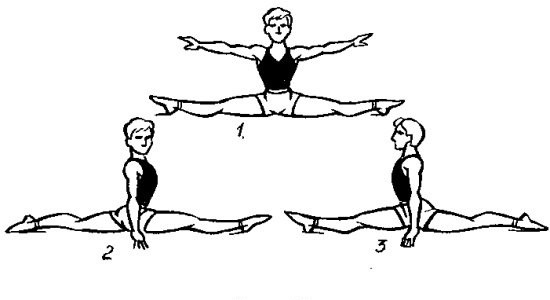 Основная часть. Танцевальные движения под музыку: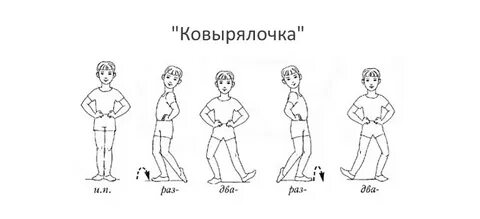 https://ya.ru/video/preview/5261163304055484711Общеукрепляющие упражнения под музыку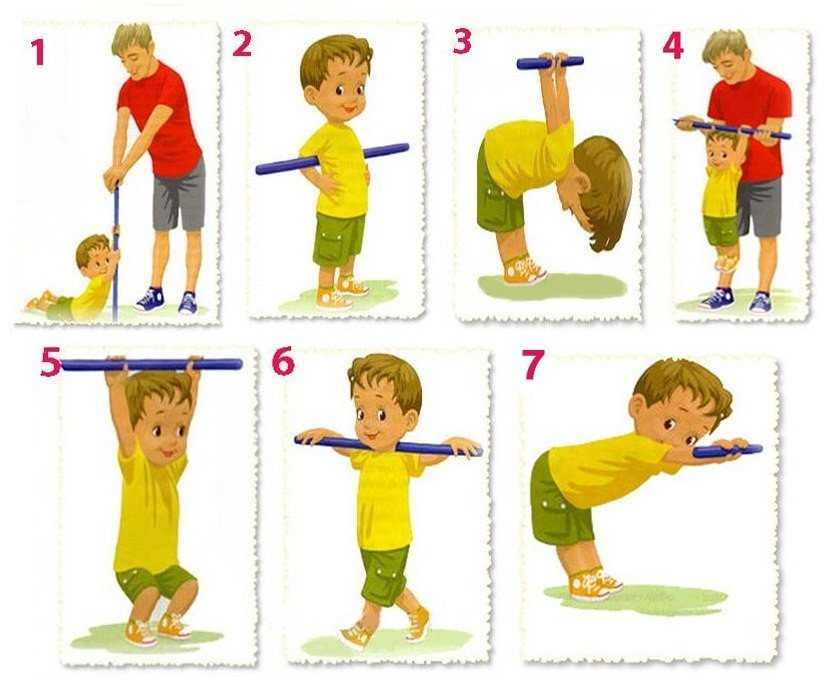 https://ya.ru/video/preview/6826133425996299930Упражнения с мячом под музыку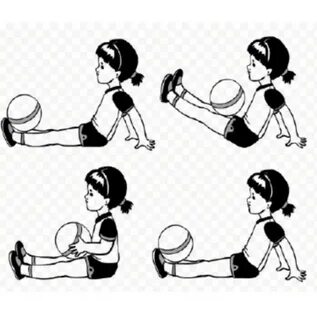 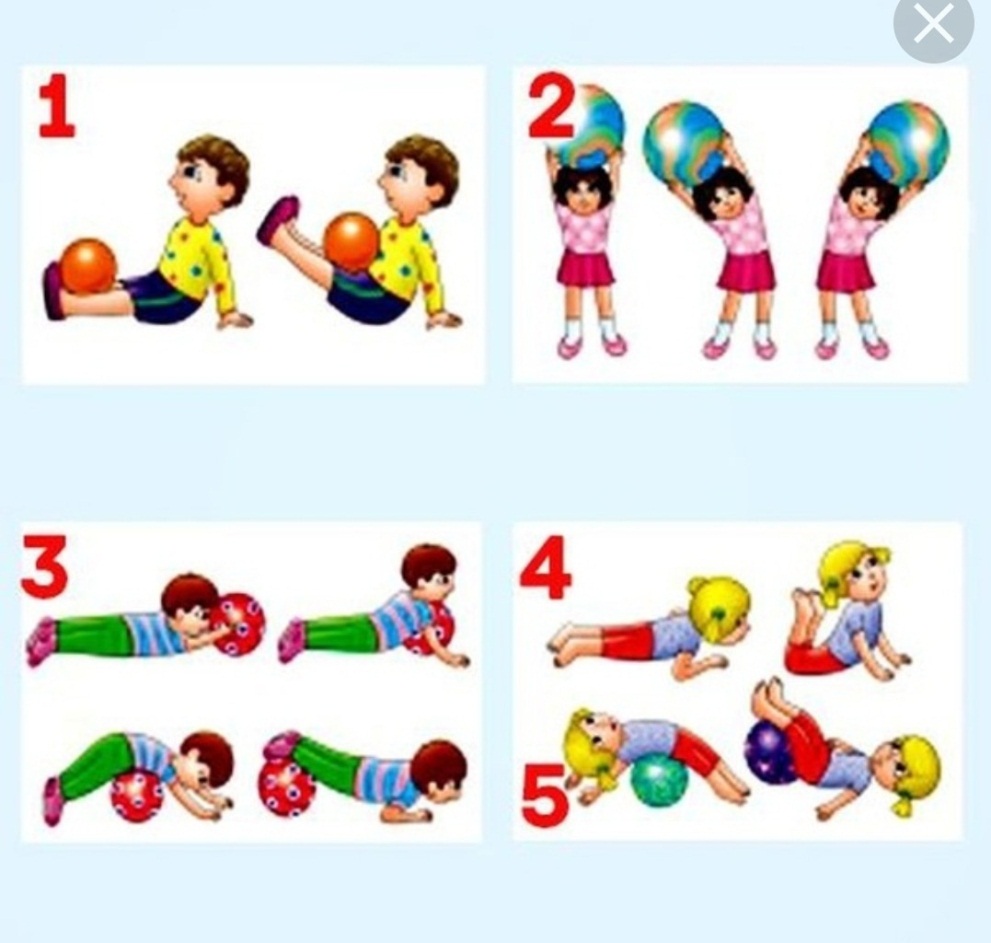 https://ya.ru/video/preview/116397772249186150943. Заключительная часть:- расслабление лежа на спине, восстановление дыхания.Домашнее задание: - Повторите несколько раз упражнения по видеоматериалу. Сделайте гимнастический шпагат: продольный, поперечный для укрепления мышц ног. Высылаем фото или видео занятий детей в домашних условиях на Вотсап 89192525492 Светлана Андреевна.